XPSA PROMOTES THE PRACTICAL ADVANTAGES OF PROTECTED MEMBRANE ROOF ASSEMBLIES USING MOISTURE RESISTANT EXTRUDED POLYSTYRENE FOAM INSULATIONWalkable, Occupiable, Reflective, Farmable and Solar-Friendly Roofs: PMRA SolutionsWashington, D.C. – The Extruded Polystyrene Association (XPSA) announced the release of four new Technical Insights covering the subject of Protected Membrane Roofing Assemblies (PMRAs).“PMRAs have benefitted from more than a half century of innovations and improvements,” says Michael Fischer, Executive Director of XPSA. “They are growing in popularity among knowledgeable architects and specifiers.” New applications for PMRAs include vegetative roof assemblies (VRAs, or green roofs) and stormwater retention and detention assemblies (blue roofs).  “There are many benefits to using PMRAs in modern building and construction. The purpose of the XPSA Technical Insights on PMRAs is to foster basic understandings about PMRAs from a technical perspective. Extruded polystyrene insulation boards are a critical component of PMRAs,” says Fischer. “The proper application of insulation boards is one key to successful of PMRAs.”The four new Technical Insights with links are as follows:“Protected Membrane Roofing Assemblies Gain Widespread Acceptance for Sustainability”
Technical Insights, Protected Membrane Series ID: PMRA-01 Read the PDF“The Versatility of Protected Membrane Roof Assemblies”
Technical Insights, Protected Membrane Series ID: PMRA-02 Read the PDF“XPS Is the Proven Choice for Protected Membrane Roof Assemblies”
Technical Insights, Protected Membrane Series ID: PMRA-03 Read the PDF“Guide to Specifying XPS for Protected Membrane Roof Assemblies”
Technical Insights, Protected Membrane Series ID: PMRA-04 Read the PDFABOUT XPSAXPSA represents all major extruded polystyrene (XPS) foam insulation manufacturers in North America. The association and its members are committed to the safety and integrity of XPS products. They invite interested parties seeking additional information to visit XPSA online at www.xpsa.com or to email office@xpsa.com
# # #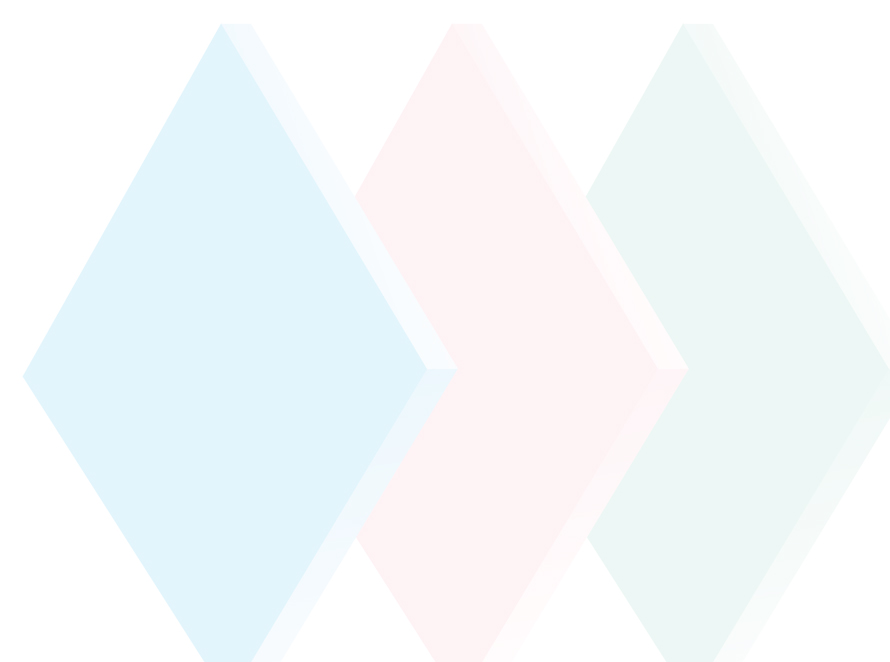 